Exploitation céréalière proche Issoudun (Indre, 36)Recherche salarié, homme ou femme, pour futur CDITrès motivé(e) et impliqué(e), il ou elle sera susceptible d’effectuer les mêmes tâches que les exploitants : Travail du solSemisPulvérisationRécolteStockage et déstockageEntretien  du  matérielPermis B  indispensableLogement possible dans maison individuelle à proximité du lieu de travailRémunération selon compétencesPoste à pourvoir à partir de début juinContacts :06.76.79.53.7406.74.05.05.3806.16.48.49.70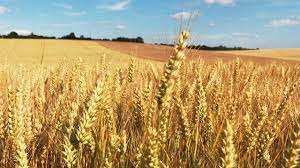 